Структура технологического паспорта пищеблока образовательной организацииПАСПОРТпищеблока                                  ________МБОУ «СШ № 8»_____________                                                                                         наименование образовательной организацииАдрес месторасположения ____город Иваново, улица Ташкентская, д. 15____Телефон __(4932) 23-83-78___ эл почта: _school8@ivedu.ru___Содержание Общие сведения об образовательной организации:- численность обучающихся по возрастным группам, в том числе численность льготной категории обучающихся Состояние уровня охвата горячим питанием по возрастным группам обучающихся3. Модель предоставления услуги питания - оператор питания- длительность контракта4. Использование транспорта для перевозки пищевой продукции5. Инженерное обеспечение пищеблока- водоснабжение- горячее водоснабжение- отопление- водоотведение- вентиляция помещений 6. Проектная мощность (план-схема расположения \помещений) пищеблока7.  Материально-техническое оснащение пищеблока8. Характеристика помещения и оборудования, план-схема столовой 9. Характеристика бытовых помещений10. Штатное расписание работников пищеблока11. Форма организации питания обучающихся12. Перечень нормативных и технологических документовОбщие сведения об образовательной организации, указываются следующая информация:Руководитель образовательной организации Котлов Александр НиколаевичОтветственный за питание обучающихся Фёдорова Маргарита КонстантиновнаЧисленность педагогического коллектива 51 человекКоличество классов по уровням образования___38_________Количество посадочных мест ______354________________________Площадь обеденного зала ______327,5 м2_______________________ 2. Охват горячим питанием по возрастным группам обучающихся2.1 Охват одноразовым горячим питанием по возрастным группам обучающихся2.2 Охват двухразовым горячим питанием по возрастным группам обучающихся3. Модель предоставления услуги питания (столовая на сырье, столовая доготовочная, буфето-раздаточная)4. Использование специализированного транспорта для перевозки пищевой продукции 5. Инженерное обеспечение пищеблока6. Проектная мощность (план-схема расположения помещений) пищеблока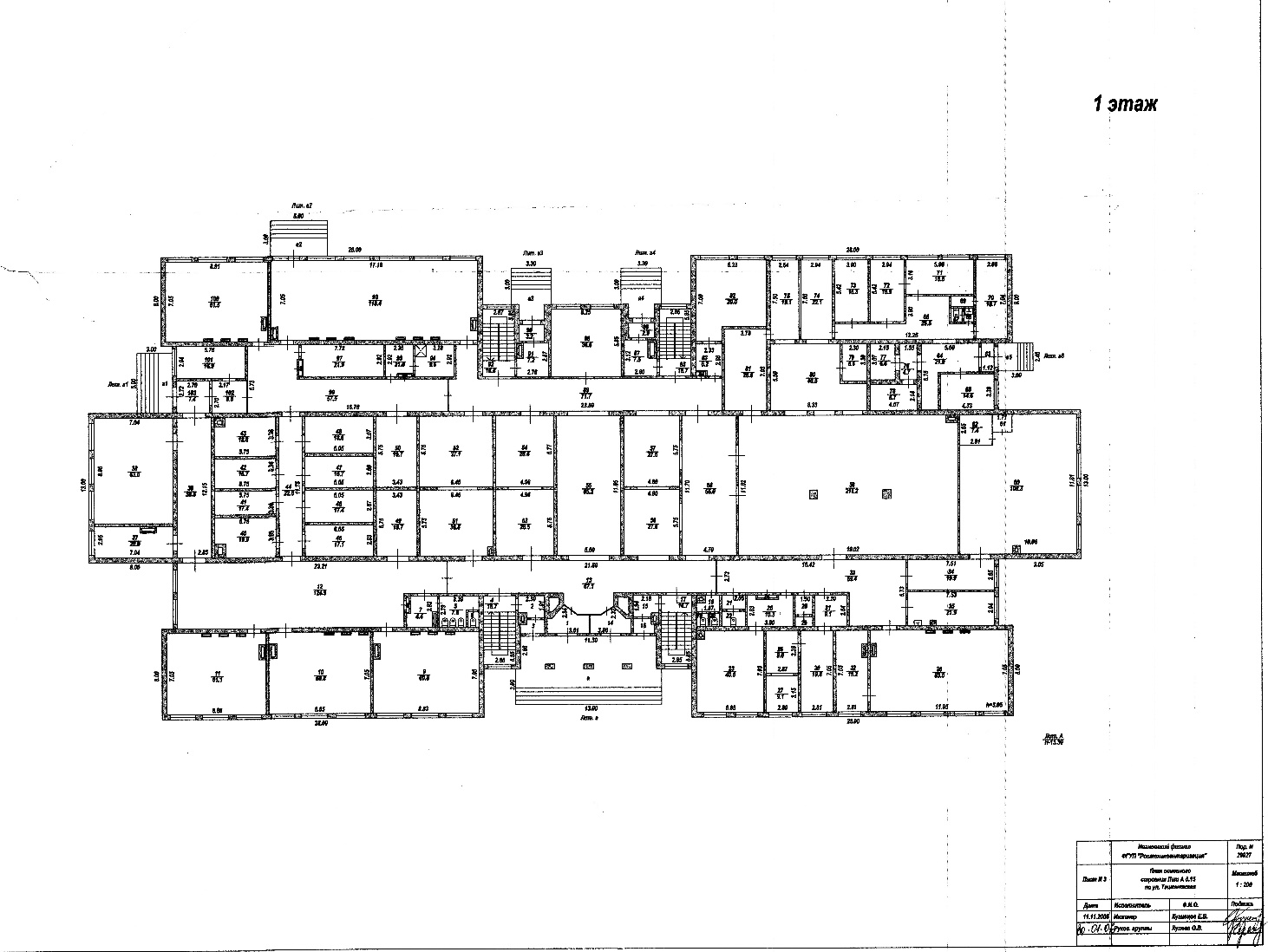  - Складские помещения; - Овощной цех; - Мясо-рыбный цех; - Горячий цех; - Раздаточная; - Моечная кухонной посуды; - Моечная столовой посуды.7.  Материально-техническое оснащение пищеблока:Перечень помещений и их площадь м2    (перечень и площадь помещений в зависимости от модели предоставления питания)8.1 Характеристика технологического оборудования   пищеблока Указать перечень недостающего оборудования в соответствии с требованиями для каждого цеха в соответствии с приложением А. 8.2 Дополнительные характеристики технологического оборудования:8.3 Дополнительные характеристики обслуживания оборудования:9. Характеристика помещения и оборудования столовой, план-схема  столовой 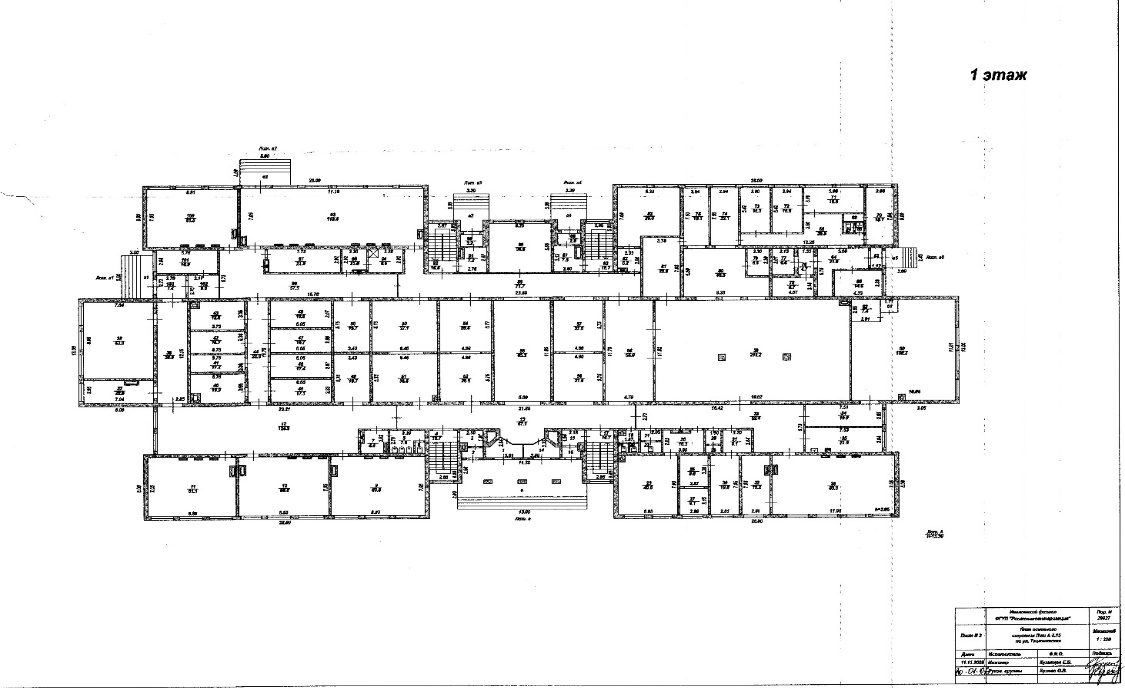 - Обеденный зал9. Характеристика бытовых помещений10. Штатное расписание работников пищеблока11.Форма организации питания обучающихся- предварительное накрытие столов12. Перечень нормативных и технологических документов:- Примерное двухнедельное меню		- Ежедневное меню	- Меню раскладка- Технологические карты (ТК)- Технико-технологические карты (ТТК) при включении в рацион питания новой кулинарной продукции с пониженным содержанием соли и сахара  - График приема пищи,- Гигиенический журнал (сотрудники)- Журнал учета температурного режима холодильного оборудования- Журнал учета температуры и влажности в складских помещениях- Журнал бракеража готовой пищевой продукции- Журнал бракеража скоропортящейся пищевой продукции	- Ведомость контроля за рационом питания- Приказ о составе бракеражной комиссии	- График дежурства преподавателей в столовой	- Акт по результатам проверки состояния готовности пищеблока по организации питания к новому учебному году- Положение об организации питания обучающихся- Положение о бракеражной комиссии- Приказ об организации питания - Должностные инструкции персонала пищеблока- Требования к информации по питанию, размещаемой на сайте школы                            № п\пКлассыКоличество классов Численность обучающихся,всего чел.В том числе льготной категории, чел.1 класс41241242 класс41301303 класс41251254 класс41211215 класс39636 класс412507 класс411938 класс412089 класс395310 класс249011 класс2543№ п\пКонтингент по группам обучающихсяЧисленность, чел. Охвачено горячим питаниемОхвачено горячим питанием№ п\пКонтингент по группам обучающихсяЧисленность, чел. Количество, чел.% от числа обучающихся1Учащиеся 1-4 классов500500100в т.ч. учащиеся льготных категорий5005001002Учащиеся 5-8 классов46033172в т.ч. учащиеся льготных категорий112,3в т.ч. за родительскую плату331723Учащиеся 9-11 классов1986131в т.ч. учащиеся льготных категорий63в т.ч. за родительскую плату6131Общее количество учащихся всех возрастных групп115889278в том числе льготных категорий51745№ п\пКонтингент по группам обучающихсяЧисленность, чел. Охвачено горячим питаниемОхвачено горячим питанием№ п\пКонтингент по группам обучающихсяЧисленность, чел. Количество, чел.% от числа обучающихся1Учащиеся 1-4 классов50020,4в т.ч. учащиеся льготных категорий20,42Учащиеся 5-8 классов46030,65в т.ч. учащиеся льготных категорий30,65в т.ч. за родительскую плату03Учащиеся 9-11 классов1980в т.ч. учащиеся льготных категорий0в т.ч. за родительскую плату0Общая количество учащихся всех возрастных групп115850,4в том числе льготных категорий50,4Модель предоставления питаниястоловая на сырьеОператор питания, наименованиеИП Гоголь Константин ВикторовичАдрес местонахожденияг. Иваново, ул. Ташкентская, д. 15Фамилия, имя отчество руководителя, контактное лицоГоголь Константин ВикторовичКонтактные данные: тел. / эл. почта(4932)29-56-48 / gogol0311@mail.ruДата заключения контракта01.09.2021 годаДлительность контракта31.08.2022 года (если ни одна из сторон за месяц до окончания срока действия договора не заявит о своём намерении его расторгнуть, то настоящий договор пролонгируется на следующий учебный год.)Вид транспортагазельПринадлежность транспорта-транспорт организации поставщика пищевой продукцииУсловия использования транспорта-ВодоснабжениецентрализованноеГорячее водоснабжениецентрализованноеОтоплениецентрализованноеВодоотведениецентрализованноевентиляция помещенийкомбинированная№ п/пНаименованиецехов и помещенийПлощадь помещение м2Площадь помещение м2Площадь помещение м2Площадь помещение м2№ п/пНаименованиецехов и помещенийСтоловые школьно-базовыеСтоловые, работающие на сырье СтоловыедоготовочныеРаздаточные, буфеты1Складские помещения23,3 м22Производственные помещения2.1Овощной цех (первичной обработки овощей)15,9 м2-2.2Овощной цех (вторичной обработки овощей)--2.3Мясо-рыбный цех16,3 м2-2.4Доготовочный цех---2.5Горячий цех59,7 м2-2.6Холодный цех--2.7Мучной цех---2.8Раздаточная22 м22.9Помещение для резки хлеба---2.10Помещение для обработки яиц---2.11Моечная кухонной посуды6,6 м2-2.12Моечная столовой посуды26,6 м2-2.13Моечная и кладовая тары---2.14Производственное помещение буфета-раздаточной----2.15Посудомоечная буфета-раздаточной---3Комната для приема пищи (персонал)-№ п/пНаименованиецехов и помещенийХарактеристика оборудованияХарактеристика оборудованияХарактеристика оборудованияХарактеристика оборудованияХарактеристика оборудования№ п/пНаименованиецехов и помещенийнаименование оборудованияколичествоединиц оборудованиядата его выпускадаты начала его эксплуатациипроцента изношенности оборудования1Складские помещенияХолодильная камера101.01.199001.01.199090%1Складские помещениястеллажи101.01.199001.01.199090%1Складские помещенияподтоварники101.01.199001.01.199090%1Складские помещенияпсихрометр101.01.199001.01.199090%2Овощной цехСтол производственный201.01.199001.01.199090%2Овощной цехМашина картофелеочистительная МОК-300109.12.201009.12.201030%2Овощной цехЛарь глухой ЛН 600 (CF600S)119.06.201219.06.201230%2Овощной цехШкаф CV 114S (-5…+5, мет)103.12.201203.12.201230%2Овощной цехВодонагреватель «THERMEX» IF 50Н117.12.201217.12.201230%2Овощной цехМойка в столовой101.01.199001.01.199090%2Овощной цехРаковина для мытья рук101.01.199001.01.199090%3Мясо-рыбный цехСтол производственный301.01.199001.01.199090%3Мясо-рыбный цехПрилавок мороз. МЛК-600 (1600х600х800)113.12.201813.12.20187%3Мясо-рыбный цехМашина кухонная универсальная УКМ-12119.06.201219.06.201230%3Мясо-рыбный цехТестомесильная машина101.12.200501.12.200530%3Мясо-рыбный цехМойка в столовой101.01.199001.01.199090%3Мясо-рыбный цехРаковина для мытья рук101.01.199001.01.199090%4Горячий цехСтол производственный01.01.199001.01.199090%4Горячий цехЭлектрическая плита401.01.199001.01.199090%4Горячий цехЖарочная поверхность Roller Grill PSE-600 (раб. поверхность чугун 585*370)102.11.201102.11.201130%4Горячий цехАппарат контактной обработки АКО-90/1П-С-01 (гладкая поверхность)101.12.202001.12.20205%4Горячий цехПечь хлебопекарская  ХПЭ-500115.11.200715.11.200740%4Горячий цехШкаф жарочный ШЖЭ-3101.12.202001.12.20205%4Горячий цехШкаф жарочный101.01.199001.01.199090%4Горячий цехКипятильник КЭНД-100 нержав.110.12.201210.12.201230%4Горячий цехРаковина для мытья рук101.01.199001.01.199090%5РаздаточнаяМармит101.01.199001.01.199090%5РаздаточнаяХолодильная витрина101.01.199001.01.199090%6Моечная кухонной посудыВанна моечная101.01.199001.01.199090%6Моечная кухонной посудыВанна моечная101.01.199001.01.199090%6Моечная кухонной посудыВанна моечная ВСЬ 2-х секционная, глуб. 450 мм116.12.201116.12.201130%6Моечная кухонной посудыСтол производственный101.01.199001.01.199090%6Моечная кухонной посудыЭлектроводонагреватель 90 л. 1,5 кВт115.12.201115.12.201130%7Моечная столовой посудыПосудомоечная машина МПК-700К-01102.11.201102.11.201130%7Моечная столовой посудыПосудомоечная машинаELETTROBAR NIAGARA 2150125.09.201325.09.201310%7Моечная столовой посудыСтол производственный101.01.199001.01.199090%7Моечная столовой посудыВанна моечная для столовой посуды301.01.199001.01.199090%7Моечная столовой посудыВанна моечная для стеклянной посуды и столовых приборов201.01.199001.01.199090%7Моечная столовой посудыСтеллаж (шкаф)101.01.199001.01.199090%7Моечная столовой посудыРаковина для мытья рук101.01.199001.01.199090%7Моечная столовой посудыЭлектроводонагреватель 90 л. 1,5 кВт115.12.201115.12.201130%№ п/пНаименованиетехнологичес-кого оборудованияХарактеристика оборудованияХарактеристика оборудованияХарактеристика оборудованияХарактеристика оборудованияХарактеристика оборудованияХарактеристика оборудования№ п/пНаименованиетехнологичес-кого оборудованияназначение маркапроизводи-тельность дата изготов-лениясрок службысроки профилактического осмотра  1Тепловое2Механичес-кое3Холодильное4Весоизмери-тельное№ п/пНаименованиетехнологичес-кого оборудованияХарактеристика мероприятий Характеристика мероприятий Характеристика мероприятий Характеристика мероприятий Характеристика мероприятий Характеристика мероприятий № п/пНаименованиетехнологичес-кого оборудованияналичие договора  на техосмотр наличие договора на проведе-ние метроло-гических работ Проведе-ние ремонта план приобре-тения нового и замена старого обору-дования ответст-венный за состояние оборудо-ванияграфик санитарной обработки оборудования 1ТепловоеДоговор разовыйДоговор разовыйДоговор разовыйИмеетсяГоголь К.В.Имеется2МеханическоеДоговор разовыйДоговор разовыйДоговор разовыйИмеетсяГоголь К.В.Имеется3ХолодильноеДоговор разовыйДоговор разовыйДоговор разовыйИмеетсяГоголь К.В.Имеется4Весоизмери-тельноеДоговор разовыйДоговор разовыйДоговор разовыйИмеетсяГоголь К.В.Имеется№ п/пНаименование оборудованияХарактеристика оборудования столовой -, площадь  М2Характеристика оборудования столовой -, площадь  М2Характеристика оборудования столовой -, площадь  М2Характеристика оборудования столовой -, площадь  М2№ п/пНаименование оборудованияколичествоединиц оборудованиядата его приобретенияпроцент изношенности оборудованияколичество посадочных мест в столовой1.Столы пластиковые3830%2.Скамейка 3-местная7630%№ п/пПеречень бытовых помещенийХарактеристика помещений - площадь  18,7  м2№ п/пПеречень бытовых помещенийКоличество единиц оборудования для бытовых целей1.ГардеробШкаф для одежды – 5 штук1.ГардеробКушетка -1 штука1.ГардеробСтол - штука№ п/пНаименование должностейХарактеристика персонала  столовойХарактеристика персонала  столовойХарактеристика персонала  столовойХарактеристика персонала  столовойХарактеристика персонала  столовойХарактеристика персонала  столовой№ п/пНаименование должностейколичество ставокукомплекто-ванностьбазовое образованквалифика-ционныйразрядстаж работыналичие медкнижки1Шеф-повар11Среднее техническое510 летИмеется2Технолог3Повара22Среднее техническое531 годИмеется4Рабочие кухни (помощники повара)66Специальное410 летИмеется